Cikó Község Polgármesterétől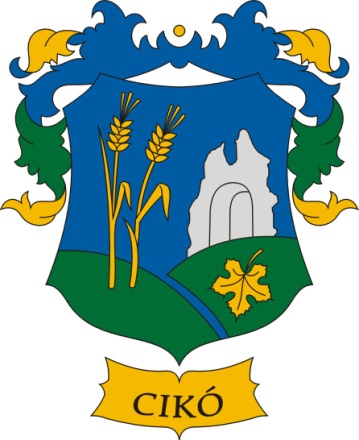 JEGYZŐKÖNYVCIKÓ KÖZSÉG ÖNKORMÁNYZATAKÉPVISELŐ-TESTÜLETÉNEK2018. JÚNIUS 27-ÉN TARTOTTNyíltRENDKÍVÜLI ÜLÉSÉRŐLCIKÓ KÖZSÉG ÖNKORMÁNYZATAKÉPVISELŐ-TESTÜLETÉNEKSzám: C/518-12/2018J E G Y Z Ő K Ö N Y VKészült: Cikó Község Önkormányzat Képviselő-testülete rendkívüli nyílt üléséről. Helye: Cikói Községháza tanácskozó terme (Cikó, Iskola tér 1.)Ideje: 2018.június 27. 17,00 óraJelen vannak: Haures Csaba polgármesterLászló JózsefnéBekfi István MártonBíró Bernát képviselőkBeréti Anikó (5 fő )Igazoltan távol van:Tanácskozási joggal megjelent: Bakó Józsefné jegyzőMeghívottak: -----Haures Csaba polgármester köszöntötte a megjelenteket, majd a jelenléti ív alapján megállapította, hogy a Képviselő-testület határozatképes.Haures Csaba polgármester javaslatot tett arra, hogy a meghívóban szereplő napirendi pontok kerüljenek megtárgyalásra.Cikó Község Önkormányzatának Képviselő-testülete a javaslat alapján –5 igen szavazattal – az alábbi napirendi pontokat fogadta el:Napirendi pontok:1.) Könyvtár és Óvoda épületének épültének felújításaElőterjesztő: Haures Csaba polgármester(szóbeli előterjesztés)2.) Az Önkormányzat tulajdonát képező buszok bérleti díjának megállapításaElőterjesztő: Haures Csaba polgármester(szóbeli előterjesztés)3.)Kirándulások szervezése a település lakosságának Előterjesztő: Haures Csaba polgármester(szóbeli előterjesztés)4.) Veszélyes fák kivágása az önkormányzati területen Előterjesztő: Haures Csaba polgármester(szóbeli előterjesztés)5.)A Művelődési Házban található edények bérleteElőterjesztő: Haures Csaba polgármester(szóbeli előterjesztés)6.)Egyebek7.) Kérdések, interpellációk8.) Zárt ülés- települési támogatási kérelmek  Napirendi pontok tárgyalása:1.) Könyvtár és Óvoda épületének épültének felújításaElőterjesztő: Haures Csaba polgármester     (szóbeli előterjesztés)Haures Csaba polgármester röviden ismertette a képviselőkkel a könyvtár épületére beérkezett ajánlatokat. A képviselő-testületnek dönteni kellene ezen az ülésen a könyvtár épületének felújítása miatt, hogy el tudjuk kezdeni a munkát.Az ajánlatok a következők: Antal Tető Építőipari Kft (7161Cikó, Arany János utca 4/a.) az önkormányzati üzlethelyiség (Cikó. Iskola tér 6. hrsz: 240) átalakítása könyvtár céljából, ajánlat bruttó 3.946.354,- Ft,Szilágyi András egyéni vállalkozó- (7174. Kéty, Kossuth utca 2019/A. ) a kialakított könyvtár épület villamos hálózat kiépítése, ajánlat bruttó: 746.000,- Ft,Glasplast Kft (7150 Bonyhád, Wesselényi utca 29. )nyílászáró gyártása és beépítése a könyvtárban ajánlat, bruttó : 181.502,- Ft .A képviselők részéről a napirendi ponttal kapcsolatban egyéb kérdés, hozzászólás nem hangzott el, a polgármester szavazást rendelt el a következő határozati javaslatról./2018.(VI.27.) képviselő-testületi határozatüzlethelyiség átalakítása könyvtár céljábólCikó Község Önkormányzatának Képviselő-testülete úgy határozott, hogy az önkormányzat tulajdonát képező Cikó, Iskola tér 6. szám alatti üzlethelyiséget felújítja és átalakítja könyvtár céljára. (hrsz: 240)Az átalakítással és felújítással az Antal Tető Építőipari Kft-t (7161 Cikó, Arany János utca 4/a.) bízza meg, melynek összege : bruttó 3.946.354,- Ft.A kialakítandó könyvtár épület villamos hálózat kiépítésével Szilágyi András egyéni vállalkozót (7174. Kéty, Kossuth utca 2019/A. ) bízza, a kiépítés költsége bruttó: 746.000,- Ft.A nyílászáró gyártásával és beépítésével Glasplast Kft-t (7150 Bonyhád, Wesselényi utca 29.) bízza meg, ennek költsége bruttó: 181.502,- Ft. A Képviselő-testület megbízza a polgármestert a vállalkozói szerződések aláírására.Az átalakítás és felújítás műszaki ellenőri teendőivel Sebestyén Lajos műszaki ellenőrt bízza meg. Szavazás után Cikó Község Önkormányzat Képviselő - testülete egyhangúlag, 5 igen szavazattal a következő határozatot hozta:73/2018.(VI.27.) képviselő-testületi határozatüzlethelyiség átalakítása könyvtár céljábólCikó Község Önkormányzatának Képviselő-testülete úgy határozott, hogy az önkormányzat tulajdonát képező Cikó, Iskola tér 6. szám alatti üzlethelyiséget felújítja és átalakítja könyvtár céljára. (hrsz: 240)Az átalakítással és felújítással az Antal Tető Építőipari Kft-t (7161 Cikó, Arany János utca 4/a.) bízza meg, melynek összege: bruttó 3.946.354,- Ft.A kialakítandó könyvtár épület villamos hálózat kiépítésével Szilágyi András egyéni vállalkozót (7174. Kéty, Kossuth utca 2019/A.) bízza, a kiépítés költsége bruttó: 746.000,- Ft.A nyílászáró gyártásával és beépítésével Glasplast Kft-t (7150 Bonyhád, Wesselényi utca 29.) bízza meg, ennek költsége bruttó: 181.502,- Ft. A Képviselő-testület megbízza a polgármestert a vállalkozói szerződések aláírására.Az átalakítás és felújítás műszaki ellenőri teendőivel Sebestyén Lajos műszaki ellenőrt bízza meg. Határidő: 2018.szeptember 15. Felelős: Haures Csaba polgármesterHatározattal értesítve: Közös Hivatal Gazdasági előadójaHaures Csaba polgármester röviden ismertette a képviselőkkel az óvoda épületére beérkezett ajánlatokat. A képviselő-testületnek dönteni kellene ezen az ülésen az óvoda épületének felújítása miatt, hogy el tudjuk kezdeni a munkát.A képviselők részéről a napirendi ponttal kapcsolatban egyéb kérdés, hozzászólás nem hangzott el, a polgármester szavazást rendelt el a következő határozati javaslatról./2018.(VI.27.) képviselő-testületi határozatóvoda épület felújítási munkáirólCikó Község Önkormányzatának Képviselő-testülete úgy határozott, hogy az önkormányzat tulajdonát képező Cikó, Perczel utca 6. szám alatti óvodában felújítási munkákat kíván elvégezni. (hrsz: 176)Cikói Óvoda és Egységes Óvoda-Bölcsőde (7161 Cikó, Perczel Mór u. 6. 176.hrsz) parketta felújítási munkáival, parketta csiszolással, lakkozással Pankovics József egyéni vállalkozót (székhelye: 7140 Bátaszék, Vendel u. 6.) bízza meg, melynek összege: 727.177,- Ft.Cikói Óvoda és Egységes Óvoda – Bölcsőde festési munkáival a SEB FES SZIG Bt-t bízza meg, bruttó 588.000,- Ft összegben.A nyílászáró gyártásával a Glasplast Kft-t (7150 Bonyhád, Wesselényi utca 29.) bízza meg, ennek költsége bruttó: 523.270,- Ft. Cikói Óvoda és Egységes Óvoda- bölcsőde öltöző helyiségének burkolási munkálataival Varga Róbert egyéni vállalkozót (7164 Bátaapáti, Fő u. 17.) bízza meg, ennek költsége  bruttó 465.950,- Ft.A Képviselő-testület megbízza a polgármestert a vállalkozói szerződések aláírására.Szavazás után Cikó Község Önkormányzat Képviselő - Testülete egyhangúlag, 5 igen szavazattal a következő határozatot hozta:74/2018.(VI.27.) képviselő-testületi határozatóvoda épület felújítási munkáirólCikó Község Önkormányzatának Képviselő-testülete úgy határozott, hogy az önkormányzat tulajdonát képező Cikó, Perczel utca 6. szám alatti óvodában felújítási munkákat kíván elvégezni. (hrsz: 176)Cikói Óvoda és Egységes Óvoda- Bölcsőde (7161 Cikó, Perczel Mór u. 6. 176.hrsz) parketta felújítási munkáival, parketta csiszolással, lakkozással Pankovics József egyéni vállalkozót (székhelye: 7140 Bátaszék, Vendel u. 6.)bízza meg , melynek összege: 727.177,- Ft.Cikói Óvoda és Egységes Óvoda – Bölcsőde festési munkáival a SEB FES SZIG Bt-t bízza meg, bruttó 588.000,- Ft összegben.A nyílászáró gyártásával a Glasplast Kft-t (7150 Bonyhád, Wesselényi utca 29.) bízza meg, ennek költsége bruttó: 523.270,- Ft. Cikói Óvoda és Egységes Óvoda- bölcsőde öltöző helyiségének burkolási munkálataival Varga Róbert egyéni vállalkozót (7164 Bátaapáti, Fő u. 17.) bízza meg, ennek költsége bruttó 465.950,- Ft.A Képviselő-testület megbízza a polgármestert a vállalkozói szerződések aláírására.Határidő:2018. szeptember 30.Felelős: Haures Csaba polgármesterHatározattal értesítve: Bátaapáti Közös Önkormányzati Hivatal gazdálkodási előadója2.) Az Önkormányzat tulajdonát képező buszok bérleti díjának megállapítása    Előterjesztő: Haures Csaba polgármester    (szóbeli előterjesztés)Haures Csaba polgármester elmondta, hogy több esetben a település lakosai bérelnék a buszokat, de azok bérleti díjai nincsenek megállapítva. Javasolja a következőket: A PGA 718 rendszámú 17 személyes FORD Tranzit busz bérleti díját napi 7.000,- Ft-ban állapítaná meg valamint a bérlő fizetné a felhasznált üzemanyagot is. Ennek a busznak a bérlését csakaz önkormányzat által megbízott autóbuszvezetővel lehet bérbe venni.  Az LDA 220 rendszámú 9 személyes kisbusz bérleti díját napi 4.000,- Ft-ban állapítaná meg valamint a bérlő fizetné a felhasznált üzemanyagot is. László Józsefné képviselő elmondta, hogy a polgármester javaslataival egyetért, és fontos lenne, hogy aki bérbe veszi az vállalja is a felelősséget a bérelt autóbuszért. A képviselők részéről a napirendi ponttal kapcsolatban egyéb kérdés, hozzászólás nem hangzott el, a polgármester szavazást rendelt el a következő határozati javaslatról/2018.(VII.27.) képviselő-testületi határozatönkormányzati buszok bérletéről Cikó Község Önkormányzatának Képviselő-testülete úgy határozott, hogy az önkormányzat tulajdonát képező buszokat bérbe adja a követezők szerint: A PGA 718 rendszámú 17 személyes FORD Tranzit busz bérleti díját napi 7.000,- Ft-ban állapítja meg valamint a bérlő fizeti a felhasznált üzemanyagot is. Ennek a busznak a bérlését csak az önkormányzat által megbízott autóbuszvezetővel lehet bérbe venni.  Az LDA 220 rendszámú 9 személyes kisbusz bérleti díját napi 4.000,- Ft-ban állapítja meg valamint a bérlő fizeti a felhasznált üzemanyagot is. Szavazás után Cikó Község Önkormányzat Képviselő - testülete egyhangúlag, 5 igen szavazattal a következő döntést hozta meg:75/2018.(VII.27.) képviselő-testületi határozatönkormányzati buszok bérletéről Cikó Község Önkormányzatának Képviselő-testülete úgy határozott, hogy az önkormányzat tulajdonát képező buszokat bérbe adja a követezők szerint: A PGA 718 rendszámú 17 személyes FORD Tranzit busz bérleti díját napi 7.000,- Ft-ban állapítja meg valamint a bérlő fizeti a felhasznált üzemanyagot is. Ennek a busznak a bérlését csak az önkormányzat által megbízott autóbuszvezetővel lehet bérbe venni.  Az LDA 220 rendszámú 9 személyes kisbusz bérleti díját napi 4.000,- Ft-ban állapítja meg valamint a bérlő fizeti a felhasznált üzemanyagot is. Határidő: 2018. folyamatosFelelős: Haures Csaba polgármesterHatározattal értesítve: Bátaapáti Közös Önkormányzati Hivatal gazdálkodási előadója3.)Kirándulások szervezése a település lakosságának     Előterjesztő: Haures Csaba polgármester    (szóbeli előterjesztés)A polgármester elmondja, hogy az Önkormányzat évente 4 alkalommal szervezhetne buszos kirándulást a település lakossága számára, azt javasolja, hogy a kirándulás költségeit az Önkormányzat vállalja át.A képviselők részéről a napirendi ponttal kapcsolatban egyéb kérdés, hozzászólás nem hangzott el, a polgármester szavazást rendelt el a következő határozati javaslatról/2018.(VII.27.) képviselő-testületi határozat				      település lakosságának utazások szervezésérőlCikó Község Önkormányzatának Képviselő-testülete úgy határozott, hogy az önkormányzat tulajdonát képező buszokkal évente 4 alkalommal buszos utazást szervez, amelynek költségeit az Önkormányzat átvállalja.Szavazás után Cikó Község Önkormányzat Képviselő - testülete egyhangúlag, 5 igen szavazattal a következő döntést hozta meg:76/2018.(VII.27.) képviselő-testületi határozattelepülés lakosságának utazások szervezésérőlCikó Község Önkormányzatának Képviselő-testülete úgy határozott, hogy az önkormányzat tulajdonát képező buszokkal évente 4 alkalommal buszos utazást szervez, amelynek költségeit az Önkormányzat átvállalja.Határidő: 2018. folyamatosFelelős: Haures Csaba polgármesterHatározattal értesítve: Bátaapáti Közös Önkormányzati Hivatal gazdálkodási előadója4.) Veszélyes fák kivágása az önkormányzati területen Előterjesztő: Haures Csaba polgármester(szóbeli előterjesztés)A polgármester elmondja, hogy az önkormányzati területen (146/9 hrsz-ú terület) veszélyes fák kivágása és elszállítása megtörtént. A munkát Bekfi István egyéni vállalkozó végezte el, a munka ára 130 000 Ft + ÁFA, javasolja a Képviselő-testületnek, hogy szavazzák meg az összeg kifizetését.Bekfi István képviselő bejelentette személyes érintettségét és egyúttal kérte a Képviselő-testülettől, hogy zárja ki őt a szavazásból. Szavazás után Cikó Község Önkormányzatának Képviselő-testülete, 4 igen és egy tartózkodással  a Magyarország helyi önkormányzatairól szóló 2011.évi CLXXXIX. Törvény 49.§(1) bekezdése alapján Bekfi István képviselőt személyes érintettsége miatt a napirenddel kapcsolatos döntésből kizárja. A képviselők részéről a napirendi ponttal kapcsolatban egyéb kérdés, hozzászólás nem hangzott el, a polgármester szavazást rendelt el a következő határozati javaslatról/2018.(VII.27.) képviselő-testületi határozatveszélyes fák kivágásárólCikó Község Önkormányzatának Képviselő-testülete úgy határozott, hogy a veszélyes fák kivágását elvégző Bekfi István egyéni vállalkozó részére a 130 000 Ft + ÁFA díjat állapít meg.Szavazás után Cikó Község Önkormányzat Képviselő - testülete egyhangúlag, 4 igen szavazattal a következő döntést hozta meg:77/2018.(VII.27.) képviselő-testületi határozatveszélyes fák kivágásárólCikó Község Önkormányzatának Képviselő-testülete úgy határozott, hogy a veszélyes fák kivágását elvégző Bekfi István egyéni vállalkozó részére 130 000 Ft + ÁFA díjat állapít meg.Határidő: azonnalFelelős: Haures Csaba polgármesterHatározattal értesítve: Bátaapáti Közös Önkormányzati Hivatal gazdálkodási előadója5.) A Művelődési Házban található edények bérleteElőterjesztő: Haures Csaba polgármester(szóbeli előterjesztés)A polgármester röviden ismertette a Művelődési Ház tárgyi eszközeinek bérleti díj javaslatát.A képviselők részéről a napirendi ponttal kapcsolatban egyéb kérdés, hozzászólás nem hangzott el, a polgármester szavazást rendelt el a következő határozati javaslatról:/2018. (VII. 27.) Képviselő-testületi határozataa Művelődési Házban található edények bérleti díjárólCikó Község Önkormányzatának Képviselő-testülete úgy határozott, hogy a Művelődési Házban található edényeket 2018. július 1-től a következők szerint adja bérbe:Az alapkészlet bérbeadási ára 100 fő esetén bruttó 20.000,- Ft, amely nem tartalmazza a terem bérleti díját. Az alapkészlet az alábbi eszközöket tartalmazza, mélytányér, lapos tányér, desszertes tányér, evőkanál, evőkés, evővilla, desszert villa, üdítős pohár, 6 fő után 1 db jénai leveses tál, merőkanál, ovális pecsenyés tál.A tárgyi eszközök darabonkénti bérbeadási ára a következő:lapos tányér: bruttó 25,- Ftmély tányér: bruttó 20,- Ftdesszertes tányér: bruttó 20,- Ftleveses tál: bruttó 150,- Ftpecsenyés tál: bruttó 200,- Ftevőkanál, evővilla, evőkés: bruttó 25,- Ft eszközönkéntkis kanál, villa: bruttó 20,- Ftmerőkanál: bruttó 50,- Ft	pohár: bruttó 25,- Ftsörpad és sörasztal: bruttó 500,- Ft/alkalomA tárgyi eszközök bérbeadása minden esetben átadás-átvételi jegyzőkönyv alapján történik.A megrongálódott illetve eltört, vagy hiányzó eszközök költségei a bérbevevőt terhelik.78/2018. (VII. 27.) Képviselő-testületi határozataa Művelődési Házban található edények bérleti díjárólCikó Község Önkormányzatának Képviselő-testülete úgy határozott, hogy a Művelődési Házban található edényeket 2018. július 1-től a következők szerint adja bérbe:Az alapkészlet bérbeadási ára 100 fő esetén bruttó 20.000,- Ft, amely nem tartalmazza a terem bérleti díját. Az alapkészlet az alábbi eszközöket tartalmazza, mélytányér, lapos tányér, desszertes tányér, evőkanál, evőkés, evővilla, desszert villa, üdítős pohár, 6 fő után 1 db jénai leveses tál, merőkanál, ovális pecsenyés tál.A tárgyi eszközök darabonkénti bérbeadási ára a következő:lapos tányér: bruttó 25,- Ftmély tányér: bruttó 20,- Ftdesszertes tányér: bruttó 20,- Ftleveses tál: bruttó 150,- Ftpecsenyés tál: bruttó 200,- Ftevőkanál, evővilla, evőkés: bruttó 25,- Ft eszközönkéntkis kanál, villa: bruttó 20,- Ftmerőkanál: bruttó 50,- Ft	pohár: bruttó 25,- Ftsörpad és sörasztal: bruttó 500,- Ft/alkalomA tárgyi eszközök bérbeadása minden esetben átadás-átvételi jegyzőkönyv alapján történik.A megrongálódott illetve eltört, vagy hiányzó eszközök költségei a bérbevevőt terhelik.Határidő: azonnalFelelős: Haures Csaba polgármesterHatározatról értesítendő: Közös Hivatal gazdálkodási előadója6.) Egyebek7.) Kérdések, interpellációkBíró Bernát képviselő megkérdezte, hogy a cikói hulladéklerakóhoz folyik-e beszállítás, milyen állapotok uralkodnak, és jelenleg ki használja. Kérte, hogy hivatalos levélben keressük meg a Re-Kom-ot, hogy a képviselők szeretnének bejárást tartani, mert sajnos az a tapasztalat, hogy itt van Cikó területén a hulladéklerakó, de nem tudjuk, hogy mi történik ott.László Józsefné képviselő kérte, hogy a Kossuth utcában Fehér Zoltán kerüljön felszólításra, hogy a járdáját és a zöld övezetet tartsa tisztán. Cseke Ferencnek pedig szólni kellene, hogy a faága kilóg az utcára, azt vágja le. A polgármester elmondta, hogy természetesen felszólítjuk az említett lakosokat, hogy végezzék el a képviselők által kért feladatokat.A nyílt testületi ülésen egyéb kérdés, hozzászólás nem volt, a polgármester megköszönte az azon való részvételt és az ülést 19,40 órakor bezárta.Kmft.Haures Csaba 							Bakó Józsefné	polgármester								      jegyző